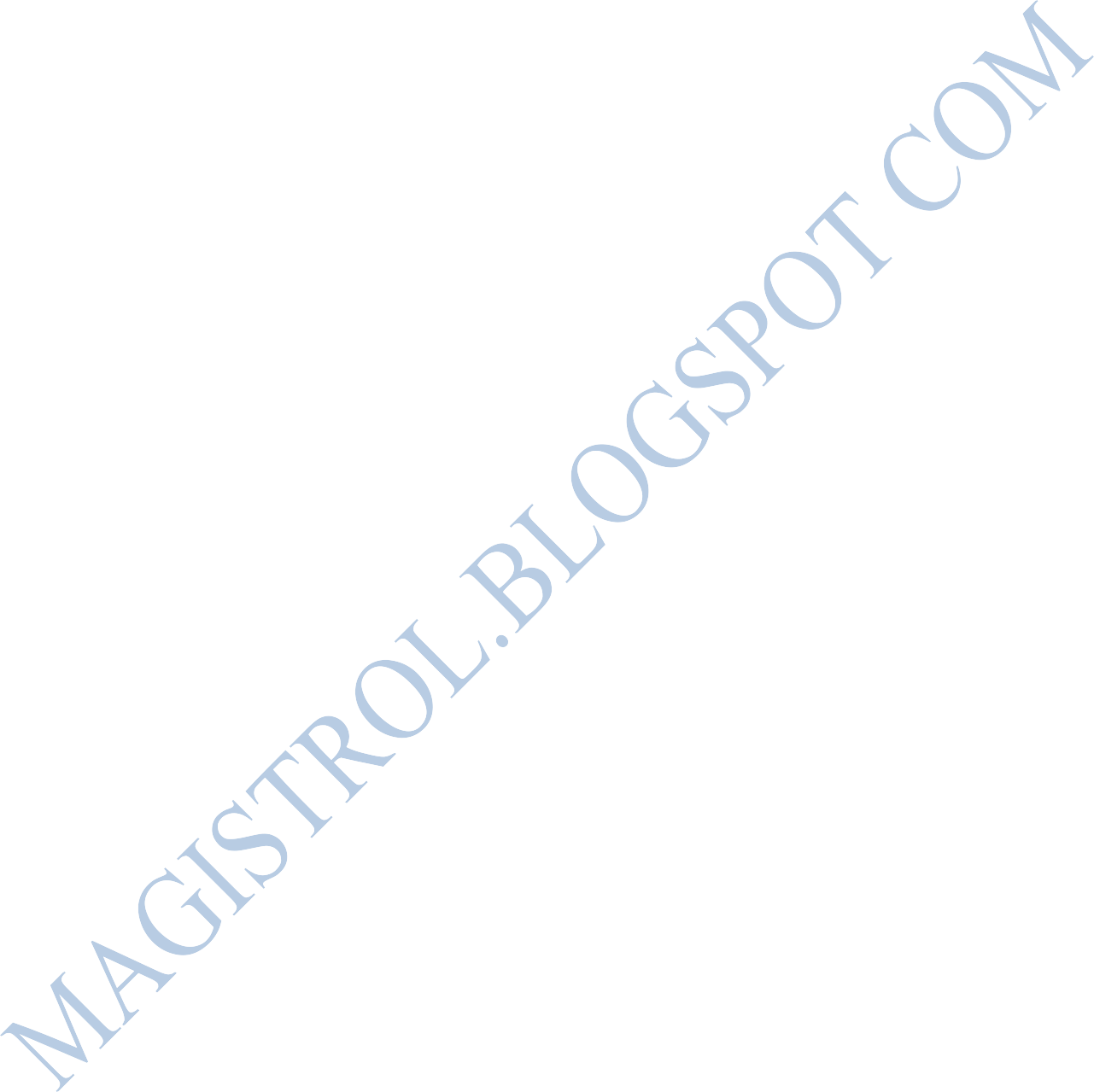 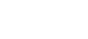 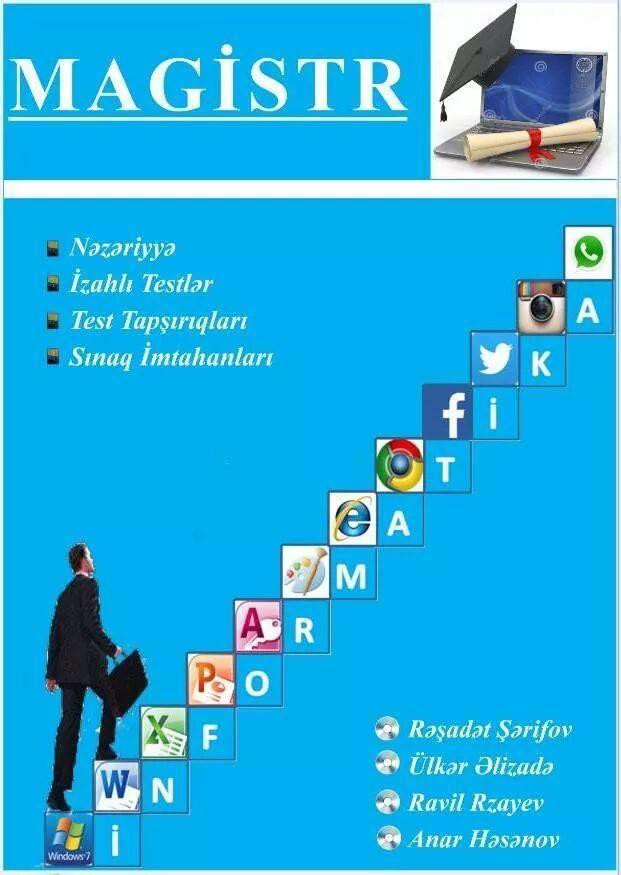 Kitabdan MAGİSTRTURAYA hazırlaşan tələbələr, vakant iş yerlərinə hazırlaşanlar, informatikanı tədris edən müəllimlər və həmçinin informatikanı müstəqil öyrənənlər də istifadə edə bilərlər.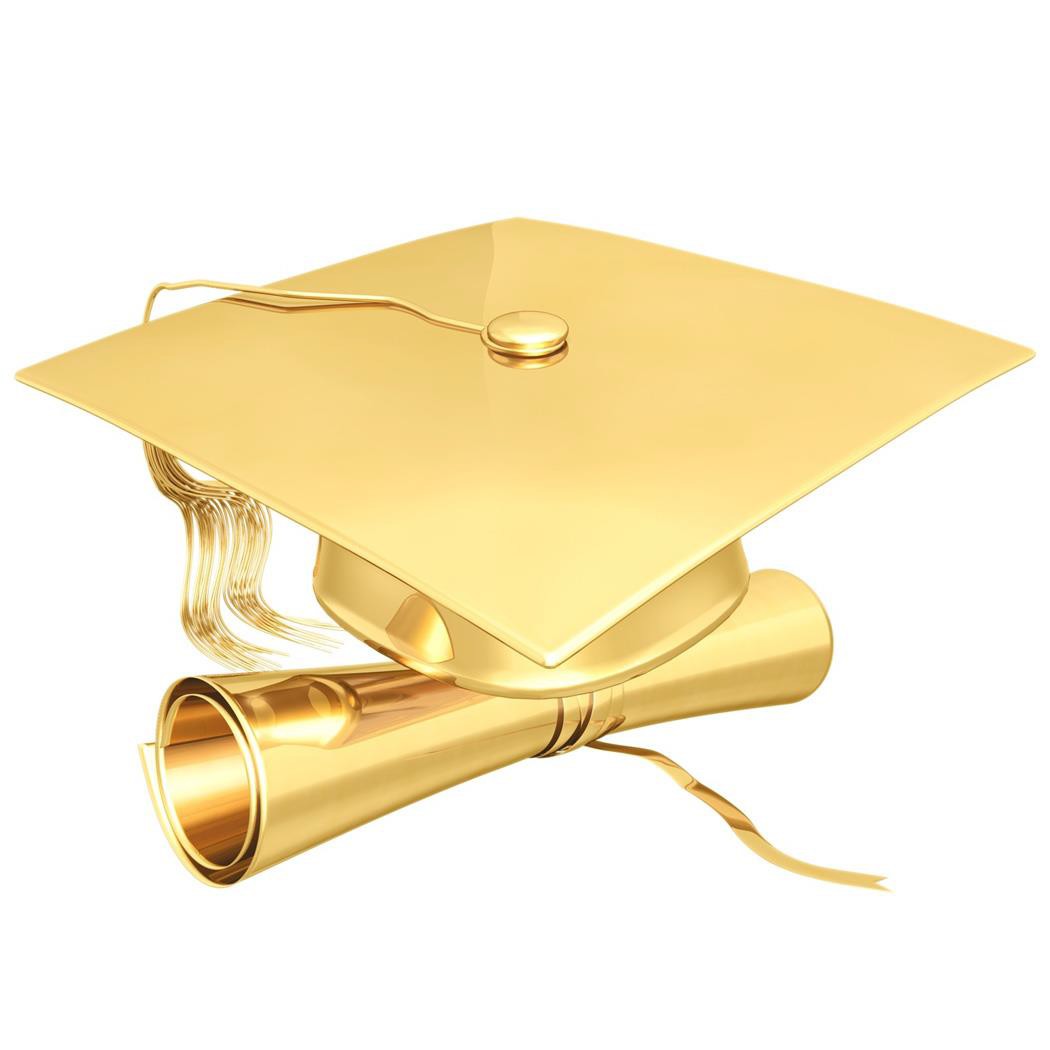 Rəy, təklif və iradlarınızı  reshadet.sherif@gmail.com  ünvanına göndərə bilərsiniz.magistrol.blogspot.com1I FƏSİLİNFORMATİKA VƏ ONUN ƏSAS ANLAYIŞLARIBu fəsildə İnformatika elmi və bu elmin öyrəndiyi informasiya anlayışı ilə tanış olacağıq. Fəsil tam olaraq TQDK qəbul proqramı əsasında hazırlanmışdır. Proqramdan kənar 1 cümlə belə yoxdur. Ona görə də oxuyarkən diqqətlə oxuyun və heç nəyi gözdən qaçırmayın. Əgər belə etsəz bu bölmədən qəbul düşəcək bütün sualları cavablayacağınıza arxayın olun. Sizə UĞURLAR...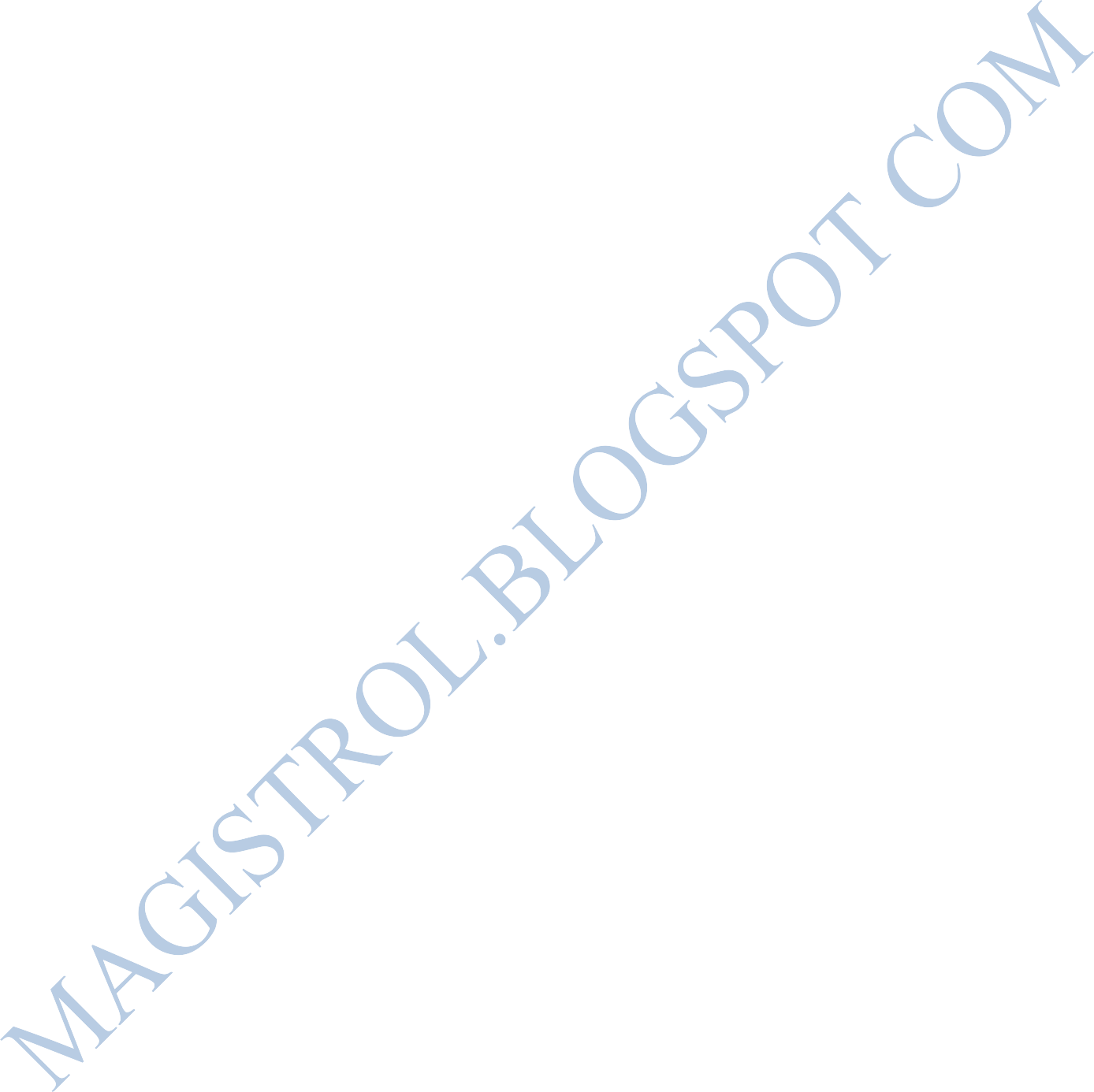 İnformatika elmi, onun predmeti və əsas tərkib hissələriİnformatika sözü iki sözün birləşməsindən əmələ gəlmişdir: İnformasiya və Avtomatika.İnformatika termini ilk dəfə fransızlar tərəfindən avtomatlaşdırılmış informasiya emalı sahəsini adlandırmaq məqsədi ilə istifadə olunub. İngilis dilli ölkələrdə İnformatika termini əvəzində Computer Science (Kompyuter Elmi) termini işlədilir. İnformatika İnformasiya və onun proseslərini öyrənir. İnformasiya və prosesləri haqda bir qədər sonra daha ətraflı danışacağıq. İndi isə çox mühüm anlayışlardan olan İnformatikanın tərkib hissələrini şərh edək.İnformatikanın 3 əsas tərkib hissəsi var:Hardware (aparat, cihaz təminatı)-informatikada qurğularla bağlı nə varsa hamsı bu bölməyə daxildir. Qurğuların öyrənilməsi, qarşılıqlı əlaqəsi və s. (qurğu dedikdə: monitor, prosessor, siçan, printer və s. başa düşülür)Brainware (alqoritm təminatı)-alqoritm müəyyən əmrlər ardıcıllığıdır. Kompyuterdə hər hansı məsələ həll olunduqda müəyyən ardıcıllığa riayət olunmalıdır ki, həmin ardıcıllıqlar da alqoritmdir. Biz gündəlik həyatımızda da alqoritmlərdən istifadə edirik. Məsələn bu gün axşamdan səhərki günümüzü planlaşdırırıq. Cızdığımız bu plan özü də bir alqoritmdir.3. Software (proqram təminatı)-kompyuterdə olan bütün proqramların toplusu bu bölməyə aiddir. Həmçinin proqramların öyrənilməsi və yeni proqramların hazırlanması da bu bölmənin əsas məsələlərindəndir.Kitabda şərh edəcəyimiz mövzuların çoxsu bu 3 tərkib hissənin üzərində qurulur. Növbəti II fəsil Harware tərkib hissəsinə, ondan sonrakı III fəsil Brainware tərkib hissəsinə, sonrakı IV-XI fəsillər isə Software tərkib hissəsinə həsr olunub. Nəhayət sonuncu iki fəsildə şəbəkələr və İnternet qlobal şəbəkəsi şərh olunub.İnformasiya anlayışı və informasiyanın əsas xassələriİnformasiya anlayışı İnformatikanın ilkin anlayışlarındandır. Yəqin orta məktəbdən  bilirsiniz ki, Həndəsədə nöqtəyə və düz xəttə tərif verilmir. Onlar Həndəsənin ilkin anlayışlarıdır. İnformasiya da ilkin anlayışlardan olduğuna görə ona tərif verilmir. Bəs ümumiyyətlə informasiya dedikdə nə başa düşürük? İnformasiya dedikdə hər hansı məlumat, xəbər, biliklər toplusu başa düşülür.Bəzən deyirlər, filankəs ağıllı, cəsur, savadlı, dostluq etməyi bacaran insandır. Bu saydıqlarımız insanlara aid olan xassələrdir. İnformasiyanın da insanlar kimi xassləri var. Bu xassələrlə tanış olmazdan əvvəl onu da qeyd edək ki, əvvəlki illərin test tapşırıqlarına nəzər saldıqda bu xassələrinadına tez-tez rast gəlinir. Məsləhətdir ki onların adını yadınızda yaxşı saxlayasınız. İnformasiyanın xassələri ilə daha geniş şəkildə aşağıdakə cədvəldən tanış ola bilərsiniz (Cədvəl 1.1)Cədvəl 1.1 İnformasiyanın xassələriİnformasiyanın təqdim olunma forma və üsulları. İnformasiyanın növləri.İnformasiyanın müxtəlif növləri var.-Vizual (yəni gözlə gördüyümüz) gözümüzlə gördüyümüz nə varsa hamsı vizual informasiyadır.-Səs formasinda olan informasiyalar. Məsələn eşitdiyimiz bütün məlumatlar səs formasinda olan informasiyalardır.-Radiodalğalar. Məsələn telefonla danışarkən bizim telefonumuzdan danışdığımız adamın telefonuna informasiya radiodalğalar şəklində ötürülür.Bu siyahını böyütmək də olar lakin bunlar bizə o qədər də maraqlı deyil. Bizə maraqlı olan Kompyuterlərin informasiyanı hansı formada saxlaması, ötürməsi və qəbul etməsidir. Məsələyə İnformatikanın gözü ilə baxsaq informasıyanın cəmi 2 forması var. Analoq və Rəqəmsal informasiya. (Cədvəl 1.2)Cədvəl 1.2 Analoq və Rəqəmsal İnformasiyaVerilənlər: Atalar deyir ki, “Su girdi qaba oldu içməli”. Təsadüf nəticəsində sağ qalmış o atalardan biri kompyuter ixtira olunduqdan sonra deyib ki “İnformasiya girdi kompyuterə oldu Verilən”. İngiliscəsi DATA. Başqa sözlə Verilən kodlaşdırılmış informasiyadır. 4 tipi var.hesabi (və ya rəqəm tipli)-bütün ədədləri yazarkən bu tipdən istifadə olunurmətn (və ya simvol tipli)-adından görünür (Görünən dağa bələdçi nə lazım?!)məntiqi tipli-yalnız iki qiymət alır: Doğru (True-1), Yalan (False-0)göstərici tipli-kompyuterdə yaddaş ünvanları ilə işləmək üçün istifadə olunurKompyuterdə verilənlər ikilik say sisteminin rəqəmləri ilə təsvir olunur. Verilənlərin bu cür təsviri ikilik kod adlanır. İnformasiyanın ikilik rəqəmlərlə yazılması ikilik kodlaşdırma,  ikilikrəqəmlərin özləri isə bit (ing. binary digit – ikilik rəqəm) adlanır. Bit – informasiyanın ən kiçik ölçü vahididir. Bit çox kiçik vahid olduğundan, kompyuter texnikasında informasiya vahidi kimi 8 bitdən ibarət olan baytdan istifadə edilir.İnformasiyanın əsas prosesləri: toplanılması, saxlanılması, emalı və ötürülməsi.İnformasiyanın toplanması öyrənilən obyektin vəziyyəti haqqında məlumatın alınması məqsədi ilə aparılır. İnformasiyanın toplanması adi halda insan tərəfindən, avtomatlaşdırılmış halda isə texniki vasitələr və sistemlər tərəfindən yerinə yetirilir. ((Məsələn siz hal hazırda  informatika fənnindən informasiya toplayırsız.))İnformasiyanın saxlanması. İnformasiya emaldan əvvəl və sonra informasiya daşıyıcılarında saxlanır. İnformasiya daşıyıcısı kimi kağızdan, perfolentdən, perfokartdan, maqnit lentindən, müasir kompyuterlərdə isə maqnit və lazer disklərindən və Flash kartlardan, yaddaş kartlarından istifadə olunur. ((Siz isə hal hazırda topladığınız informasiyanı çalışın beyninizdə saxlayın. Digər vasitələrin heç birin imtahan zalına buraxmırlar ))İnformasiyanın və emalı İnformasiyanın emalı qarşıya qoyulan məsələnin həlli deməkdir. Kompyuterdə informasiyanı emal etmək üçün alqoritm və proqramlardan istifadə olunur. Məsələn internetdən bir testlər olan fayl yükləmişik baxırıq ki onun içində bizə lazım olmayan beynimizi qarışdıran testlər var. Faylı açırıq və həmin testləri silirik. Başqa sözlə emal edirik. ((siz də öyrəndiklərinizin bəzilərin yaddaşınızdan silirsiz və ya çatışmayanları ora əlavə edirsiz və imtahana gedəndə ancaq sizə lazım olan informasiyanı özünüzlə aparırsız))İnformasiyanın ötürülməsi və istifadəçiyə  çatdırılması. Topladıq, saxladıq emal etdik indi isə ötürmək zamanıdır. İnformasiyanın ötürülməsi məsafədən asılı olaraq müxtəlif vasitələrlə yerinə yetirilə bilər. Yaxın məsafəli ötürmələrdə kabellərdən, uzaq məsafəli ötürmələrdə isə rabitə kanallarından (telefon, teleqraf, peyk rabitəsi və s.) istifadə edilir. ((Ötürmək deyilən qəliz bir məsələ deyil ki, hər gün paylaşdğınız statuslar hamsı elə informasiyanın ötürülməsidir))İnformasiyanın ölçü vahidləri.-Nə qədər alma almısan?-2 kiloqram.-Sənin boyunun uzunluğu nə qədərdir?-1metr 80 santimetr.Misallardan da göründüyü kimi hər bir kəmiyyətin özünə uyğun ölçü vahidi var. Almanın kütləsi kiloqramla, insanın boyunun uzunluğu metrlə, santimetrlə və s. ölçülür. Bu kəmiyyətlər kimi informasiyanın da özünə uyğun ölçü vahidləri var. Siz onlardan bəzilərini tanıyırsınız, hətda istifadə də edirsiz, lakin onların informasiyanın ölçü vahidi olduğunu bilmirsiz.Məsələn: telefonlarınızın yaddaş kartları 512 meqabaytlıq kart, 2 geqabaytlıq kart. Burdakı Meqabayt və Geqabayt informasiyanın ölçü vahidləridir. Yaxud 3 meqbaytlıq musiqi faylı, 100 Kilobaytlıq şəkil faylı və s.Uzunluğu ölçmək üçün metrdən istifadə olunur. Lakin məsafə qısa olduqda metr əvəzinə, santimetr, millimetr, məsafə uzun olduqda isə kilometrdən istifadə olunur.İnformasiya da belədir. Ən kiçik informasiya vahidi bit-dir. bit sözü də iki sözün birləşməsindən əmələ gəlib binary və digit. Mənası ikilik rəqəm, ikilik kod deməkdir. Kompyuterin yaddaşındakı bütün informasiya ikilik kodda saxlanılır. Yəni kompyuterin yaddaşındakı bütün informasiya iki rəqəmdən ibarətdir 0 və 1. İkilik say sistemindəki hər bir 0 və 1 kompyuterin yaddaşında 1 bit yer tutur. Deməli 1 bit ya bir dənə 0(sıfır)-dır ya da bir dənə 1. 1 bit informasiyanın ən kiçik, elementar, minimal ölçü vahididir. 1 bit çox kiçik olduğundan informatikada əsas vahid olaraq 1bayt qəbul olunub. 1bayt = 8bit. Bəzən qısa olsun deyə bayt əvəzinə b yazırlar. (qeyd: bəzən tələbələr b yazılanda onun bayt və ya bit olduğunu ayıra bilmirlər. Yadda saxlayın ki bit heç vaxt qısaldılmır həmşə bit yazılır. Əgər b yazılıbsa deməli o bayt-dır.)İnformatikada bayt-dan daha böyük ölçü vahidləri də var: Kilobayt(Kb), Meqabayt(Mb), Geqabayt(Gb), Terabayt(Tb), Petabayt(Pb), Etabayt(Eb), Zetabayt(Zb). Aşağıdakı cədvəldə  1 vahiddən digərinə keçidlər göstərilmişdir.(Cədvəl 1.2)Cədvəl 1.2  Çevirmə CədvəliQeyd: cədvəldə gördüyünüz 210 (iki üstü on oxunur) 2-nin 10 dəfə öz-özünə vurulmasıdır 210=2*2*2*2*2*2*2*2*2*2. 1024=210. 220=210*210. 230=220*210=210*210*210. Vurarkən üstlər toplanır, bölərkən üstlər çıxılır 240/210=230. Ancaq gərək əsaslar eyni olsun. Yazdıqlarımızın hamsının əsası eynidir 2-dir.Simvolların kodlaşdırılması standartları (ASCII və UNICODE).Yalnız rəqəmlərlə ifadə olunan informasiyaya kodlaşdırılmış informasiya deyilir. Bunun üçün istifadə olunan rəqəmlərə kodlar deyilir. Kompyuterdə informasiya yalnız kodlaşdırılmış şəkildə emal olunur. Kodlaşdırma üçün ikilik say sistemindən – binar koddan(ikilik koddan) istifadə olunur. İkilik kod dedikdə “0” və ya “1” rəqəmlərindən hansısa biri nəzərdə tutulur. Bir ikilik kod yəni 0 və ya 1 kompyuterin yaddaşında 1 bit yer tutur.Mətn tipli informasiyanın kodlaşdırılması bir neçə müxtəlif standarta əsaslanır, lakin əsas standart ABŞ-da ANSI Milli insitutunda işlənilmiş ASCII (American Standard Code or Information Interchange) standartı olmuşdur. ASCII-da 256 kod var. Hər bir kod yaddaşda 1 bayt (yəni 8 bit) yer tutur.ASCII cədvəlindən başqa digər kodlaşdırma sistemləri də mövcuddur. Bunlara misal olaraq Windows 1251, КОИ-8, UTF və s. sistemlərini göstərmək olar. Bu sistemlərdə də ASCII-da olduğu kimi 1 simvolun kodlaşdırılması üçün 8 bit və ya 1 bayt  istifadə olunur.Bu sistemlərdən fərqli olaraq Unicode (Yunikod) sistemində hər bir simvolun kodlaşdırılması üçün 2 bayt istifadə edilir. Sistemdə 65536 kod var. Bu ədəd isə dünyanın bütün əlifbalarını özündə saxlaya bilər. ASCII sistemində “Ə” hərfinə yer yox idi, ona görə də əvvələr “Ə” əvəzinə “A” üstündə iki nöqtə yazırdılar. ((Siz xatırlamarsız o vaxtlar uşaq olmusuz)) Bu 65536 kodun arasında “Ə”, “ə” hərfi üçün də yer tapıldı. (digər qeyri standart hərflərimizin kodu əvvəldən məlum idi. Fikirləşmiyin ki bizə görə var idi. Xeyr. Məsələn ü hərfi Alman dilində də olduğu üçün onun kodu mövcud idi)((Bu Kod dastanını unutsaz da olar. Ancaq bir şeyi qətiyyən unutmayın. ASCII-də 1 hərf, 1simvol, 1 nöqtə, 1 vergül, 1 rəqəm, hətda bir boşluq da (probel) 1 bayt yer tutur. Məsələn: “Kitab” sözü yaddaşda 5 bayt yer tuar çünki 5 hərfdən ibarətdir. “Əsli və Kərəm” yaddaşda 13 bayt yer tutar. Kərəm-5bayt, Əsli-4bayt, və-2bayt ortada 2 dənə boşluq var onlar da hərəsi 1 baytdan 2 bayt, cəmi 13 bayt. UNİCODE sistemində də deyilənlər hamsı qüvvədə qalır. Lakin, 1 fərq var. UNİCODE sistemində hər bir simvol 2 bayt yer tutur. “Kitab” bu sistemdə 10 bayt olacaq.))Say sistemləriƏdədin rəqəm adlanan simvollar vasitəsilə ifadə olunmasına say sistemləri deyilir.  Nə deməkdir bu? Məsələn 15(on beş) ədədi 1 və 5 rəqəmləri ilə düzəlib. Yəni 15 ədədi rəqm adlanan 1 və 5 simvolları ilə ifadə olunub. Danışdığımız bu say sistemi bizim istifadə etdiyimiz say sistemidir. ((hələ məktəbə getməmişdən saymağı zülümlə öyrətdikləri bir sistem)). Bu sistemin informatikada adı Onluq say sistemidir. (Niyə onluq? Bu haqda bir qədər sonra). XV bu da bayaqki on beşdir. Ancaq bu dəfə başqa say sistemində. Bu say sisteminin adı isə Roma rəqəmləridir.Say sistemləri 2 yerə bölünür: Mövqeli və Mövqesiz. Mövqesiz say sistemlərində rəqəm durduğu mövqedən asılı olmayaraq eyni mənanı ifadə edir. Yəni mövqesizdi. Mövqeli say  sistemində isə əksinə. Məsələn III roma rəqəmləri ilə yazılmış üç və 111 onluq say sistemində yazılmış yüz on bir. (qeyd edək ki roma rəqəmləri mövqesiz onluq say sistemi isə mövqelidir). Birinci haldakı (III) hər üç birin üçü də təklikdir. İkinci halda isə (111) birlərdən biri təklik, biri onluq, digəri isə yüzlükdür. Mövqelidir-mövqedən asılı olaraq ifadə etdiyi məna dəyişir.Qəbul proqramına əsasən bundan sonrakı hissədə ancaq mövqeli say sistemləri ilə məşğul olacağıq. Proqramda olan say sistemləri ilə tanış olaq.İkilik say sistemi: ikicədənə rəqəmi olduğuna görə bu say sisteminə ikilik say sistemi deyilir. Rəqəmləri 0 və 1. Kompyuterdə informasiyanı kodlaşdırmaq üçün bu say sistemindən istifadə olunur. Say sisteminin rəqəmlərinə onun baza elementləri də deyilir.Səkkizlik say sistemi: rəqəmləri: 0, 1, 2, 3, 4, 5, 6, 7 səkkiz rəqəmi olduğuna görə səkkizlik say sitemi adlanır.Onluq say sistemi: rəqəmləri: 0, 1, 2, 3, 4, 5, 6, 7, 8, 9 on rəqəmi olduğuna görə onluq say sitemi adlanır.On altılıq say sistemi: 0, 1, 2, 3, 4, 5, 6, 7, 8, 9, A,  B,  C,   D,  E, F10  11  12  13 14 15On altılıq say sistemində 16 rəqəm var. 0-dan 9-a qədər olan rəqəmlər onluq say sistemində olduğu kimidir. Digər rəqəmlər isə hərflərlə işarələnib.Natural ədədlərin 10-luq say sistemindən 2-lik, 8-lik, 16-lıq say sistemlərinə və əksinə keçid üsulları.İki əsas çevirmə üsulu var:Onluq say sistemlərindən digər say sistemlərinə keçidDigər say sistemlərindən Onluq say sisteminə keçid.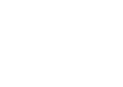 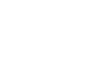 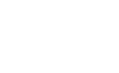 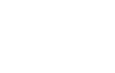 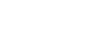 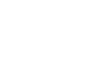 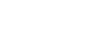 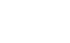 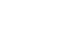 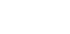 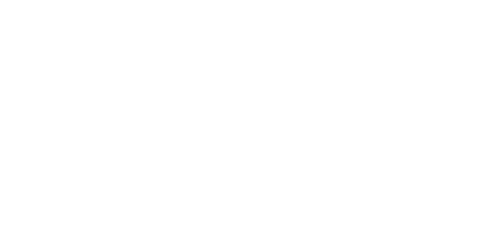 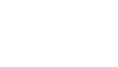 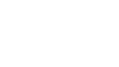 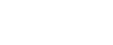 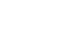 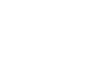 onluq say sistemindən ikilik (səkkizlik, onaltılıq) say sisteminə keçmək üçün ədədi ikiyə (səkkizə, on altıya) bölmək və qalığı qeyd etmək lazımdır. Sonra aldığımız cavabı yenidən ikiyə (səkkizə, on altıya) bölüb qalığı qeyd edirik. Prosesi axıra kimi davam etdiririk. Sağdan sola ardıcıl qalıqları yazırıq.Onluq say sistemindən ikilik say sisteminə keçməyə aid bir nümunəyə baxaq:Nümunə  1:	(((yazilişin  mənası  odur  ki  25  ədədi  onluq  say  sistemindədir,  ikilik  say sisteminə çevirmək lazımdır.)))Göründüyü kimi əvvəlcə 25-i 2-yə bölürük. Cavab 12 qalıq isə 1 olur. Qalığı dairəyə alırıq ki, digər rəqəmlərlə qarışmasın. Axırda bizə qalıqlar lazım olacaq. Aldığımız cavabı yəni 12-ni təkrar yenə 2-yə bölürük. Bunu başqa yerdə də təzədən yazıb edə bilərik. Ancaq vaxta qənaət etmək üçün sağda gördüyünüz şəkildə hamsını bir birinin ardı ilə yazmaq daha əlverişlidir. Əməliyyat sona qədər davam etdirilir. Sonda isə sonuncu cavab da daxil olmaqla qalıqlar sağdan sola ardıcıl şəkildə düzülür. 110012 bu artıq bizim cavabımızdır. (((sizin illərdir tanıdığınız 25-dir, sadəcə imicin  dəyişib)))25	224	12	2121		60		6	3	20		2	11Səkkizlik  say  sistemində  də  çevirmə  eynilə  ikilikdə  olduğu  kimidir.  Sadəcə  orda      ikiyəbölmürük səkkizə bölürük. (((   bunu özünüz cevirməyə cəhd edin. Doğru cavabı alana   qədər misaldan əl çəkmək yoxdu haaa.  Bu da cavab bax bunu almalisiz                     )))On altılıq  say sistemində də çevirmə ikilikdə olduğu    kimidir.Sadəcə orda ikiyə bölmürük on altıya bölürük. Qalıq 9-dan böyük alındıqda yerinə uyğun hərifi yazırıq. (((əvvəlki mövzuda var bir də təkrar yazaq, çünki təkrar biliyin yaxın qohumlarındandır. 10→A, 11→B, 12→C, 13→D, 14→E, 15→F)))Nümunə 2:                   Onluq say sistemində verilmiş 77 ədədin  16- lıq say sisteminə çevirmək lazımdır. Qaydada deyildiyi kimi 77-ni 16- ya bölürük. Cavab 4 qalıq isə 13 olur. 9-dan böyük olduğu üçün uyğun hərflə işarə edirik 13-ü.                    77	16 	64	413Dİkilik (8-lik, 16-lıq) say sistemindən onluq say sisteminə keçmək üçün ədədi sağdan sola sıfırdan başlayıb ardıcıl nömrələmək , Sonra ədədin hər bir rəqəmini ikinin (8-in, 16-nın) uyğun qüvvətinə vurmaq və Alınan cavabları toplamaq lazımdır.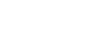 İkilik say sistemindən onluq say sisteminə keçməyə aid bir nümunəyə baxaq:Nümunə 3: 110012=?104 3 2 1  0110012 ədədininin sağdan başlayaraq üzərinə 0,1, 2, 3, 4 nömrələrini yazırıq. Sonra isə rəqəmləri 2-nin uyğun qüvvətinə vurub toplayırıq.Səkkizlik say sistemindən onluq say sisteminə keçid də eyni ikilikdən onluğa keçmək kimidir. Lakin bir fərqi var. Yuxarıdakı misaldakı ikilərin (yaşıl ikiliər) yerinə səkkiz olur. (((318=?10 özünüz çevirin.)))On altılıq say sistemindən onluq say sisteminə keçid də eyni ikilikdən onluğa keçmək kimidir.Lakin bir fərqi var. Yuxarıdakı misaldakı ikilərin (yaşıl ikiliər) yerinə on altı olur. Bir misala baxaq.Nümunə 4:	          1 0 Hesablama  hissəsində  Hərfdən  olan  rəqəmlərin  yerinə  uyğun  qiyməti  yazılır.  (((biz  artıq    onlarıtanıyırıq. Bilirik ki D-yə el arasında 13 də deyirlər )))Qeyd1: Ədədlərin üzərində 0 olanda 1-ə bərabər olur. Məs. 20=1,  50=1, 160=1.Qeyd2: Ədədlərin üzərində 1 olanda elə həmin ədədin özünə bərabər olur Məs. 21=2, 51=5, 161=16. Qeyd3: Ədədin üzərində neçə yazılırsa o ədədi özü-özünə o qədər dəfə vurmaq lazımdır. Məs: 23=2*2*2=8, yəni 23 ikinin 3 dəfə öz özünə vurulmasına bərabərdir.(((  say  sistemləri  mövzusuna  .qoyarkən  bir  mühüm  məsələni  də  qeyd  etməyi  özümə  borc  bildim. Əgər  görsəz  ki  misalın  yarısı  2-lik  say  sistemindədi,  yarısı  8-lik  yaxud  16-lıq,  o  halda  qətiyyən əhvalınızı  pozmayın.  Misaldakı  bütün  ədədləri  öyrəndiyiniz  üsulla  çevirin  10-luq  say  sisteminə hesablamanı aparın, cavabı hansı say sistemində istəyirsə son nəticəni çevirin həmin say sisteminə))))İzahlı TestlərÇevirmələrə aid testlər tələbələrin ən çox çətinlik çəkdiyi test tiplərindəndir. Əslində bu testlər heç də çətin deyil. Adi sadə riyazi hesablamaları bilərək bu testləri asanlıqla həll etmək olar. Bir neçə nümunə testə baxaq.İzahlı test №1. Hesablayın: 4 Mbayt – 10 Kbayt = ?A) 14 Mbayt	B) 3996 Kbayt	C) 4086 Kbayt	D) 4087 Kbayt	E)4086 Mbaytİzah: Bu test tapşırığını həll etmək üçün Mbaytı Kbayta çevirmək lazımdır. Çıxmaq üçün hər ikisi eyni vahiddə olmalıdır. Böyükdən kiçiyə keçmək daha rahat olduğuna görə Mbaytı Kbayta çeviririk.Yadda Saxlayın: BÖYÜKDƏN kiçiyə keçmək üçün 1024-ə vurmaq lazımdır. (ancaq baytdan bitə keçərkən 1024-ə deyil 8-ə vurmaq lazımdır)4Mbayt=4*1024=4096Kbayt. Çevirdikdən sonra adi qayda ilə çıxırıq. 4 Mbayt – 10 Kbayt =4096 Kbayt– 10 Kbayt=4086 KbaytCavab: C) 4086 Kbaytİzahlı test №2. 2048Mbayt+3Tbayt=?A) 2051 Gbayt	B) 5123 Gbayt	C) 4099 Gbayt	D) 3065 Gbayt	E) 3074 Gbaytİzah: Göründüyü kimi bütün cavablar Gbaytla verilib. Misalda olanları da Gbayta çevirək və hesablayaq.Yadda Saxlayın: kiçidən BÖYÜYƏ keçmək üçün 1024-ə bölmək lazımdır. (ancaq bitdən bayta keçərkən 1024-ə deyil 8-ə bölmək lazımdır)2048Mbayt=2048/1024=2Gbayt 3Tb=3*1024=3072Gbayt 2048Mbayt+3Tbayt=2Gbayt+3072Gbayt=3074Gbayt Cavab: E) 3074 Gbaytİzahlı test №3. 223 bit aşağıdakılardan hansına bərabərdir?A) 1 Gbayt	B) 230 Kbayt	C) 1 024 bit	D) 233 Kbayt	E) 1 Mbaytİzah: Əvvəlcə bitdən daha böyük vahid olan bayta keçək. Bunun üçün 8-ə bölmək lazımdır. Lakin misal 2 üstü şəklində verildiyinə görə 8-i də 2 üstü şəklində göstərək. 8=2*2*2=23 yəni . 8=23 223bit=223/23=220 bayt cədvələ baxsaq görərik ki 220 bayt 1Mbayt-dır. Əgər cədvəl yadda qalmırsa onda çevirməyə davam edərik. Bayt-dan Kbayta keçəndə yuxarıda da deyildiyi kimi 1024-ə bölürük. 1024=210.  220 bayt=220/210=210Kbayt. Kbayt-dan Mbayt-a da eyni üsulla keçirlər.210Kbayt=210/210=20=1Mbayt (qeyd: üstü 0 olan ədədlər 1-ə bərabərdir.) Cavab: E) 1 MbaytKodlaşdırmaya aid olan test tapşırıqları da tələbələr üçün əsas əngəllərdən biridir. Əslində isə həqiqətən də çox sadədir. (((bir şeyi yaddaşda möhkəm möhkəm saxlamaq lazımdır ki ASCII-da 1 simvol 1 bayt yer tutur. UNİCODE sistemində isə bir simvol 2 bayt yer tutur. ƏGƏR məsələdə kodsisteminin adı çəkilməyibsə onda siz fikirləşin ki ASCII-da olan kimi 1 simvolu 1 bayt hesablamaq lazimdir.)))İzahlı test №4. Məlumatın yazılması üçün hər səhifədə 25 sətir olmaqla 3 səhifə istifadə olunmuşdur. Hər sətirdə 60 simvol olarsa, həmin məlumatın həcmi nə qədərdir?A) 4500 bayt	B) 1200 MB	C) 4500 KB	D) 1536 KB	E) 1500 bit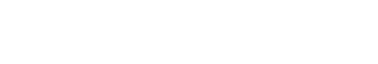 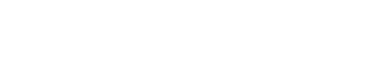 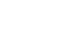 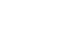 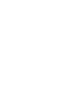 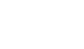 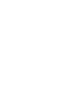 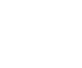 Mövzu Mənimsəmə SuallarıÖzünüzü yoxlayın... Siz bu suallardan hansının cavabını bilirsiniz?İnformatika nəyi öyrənir?İnformatikanın əsas tərkib hissələri hansılardır?İnformasiya nədir?İnformasiyanın hansı xassələri var?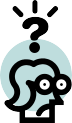 İnformasiya hansı formalarda ola bilər?İnformasiyanın hansı növləri var?İnformasiyanın əsas proseslərini tanıyırsanmı?Kütlə kiloqramla ölçülür. Məsələn 1 kiloqram alma aldım. Bəs informasiya?Bir ölçü vahidindən digərinə keçə bilirsənmi? (yəni Meqabaytı Bayta, Kilobaytı Geqabayta və s. çevirə bilirsənmi?)ASCII və UNICODE haqda nə bilirsən?UNİCODE sistemində 1 simvol yaddaşda neçə bayt yer tutur? Bəs ASCII-da?Say sistemi nədir?Mövqeli və Mövqesiz say sisteminə misal göstər?10-luq say sistemindən 2-lik, 8-lik və 16-lıq say sistemlərinə və əksinə keçid üsullarını bilirsənmi?Bu sualların hamsının cavabını bildinmi?Bəli hamsını bilirəm .Bu yaxşı nəticədir. Testləri işləməyə başlaya bilərsən.Xeyr bilmədiklərim var .Bu isə əlaaa nəticədir. Əsas odur ki bilmədiyini bilirsən. Mövzunu təkrar bir də oxu. Səbirlə və başa düşərək oxu. (((kimin fikri olduğu yadimda deyil ancaq gözəl fikirdir. Deyir ki, “Əgər bir şeyi 5-ci dəfə oxuduqda nəsə başa düşməyə başlayırsansa bu çox yaxşı nəticədir” elə isə oxumağa davam)))Test TapşırıqlarıVerilənlərdən hansı informasiya proseslərinə aid deyil?Müasir kompyuterlərdə informasiyanın telefon kanalı vasitəsilə uzaq məsafədən qəbulu və ötürülməsi üçün hansı qurğudan istifadə olunur?plotter	B) modem	C) skaner	D) klaviatura	E) digitazerKompyuterin yaddaşının tutumunu ölçmək üçün nədən istifadə olunur?bod	B) bayt	C) piksel	D) düyüm	E) punktAşağıdakılardan hansı elementar ölçü vahidi adlanır?bayt	B) bit	C) meqabit	D) kilobayt	E) meqabayt”Binary Digit” nədir?bayt	B) bit	C) meqabit	D) kilobayt	E) meqabaytİnformasiyanın əsas ölçü vahidi hansıdır?bayt	B) bit	C) meqabit	D) kilobayt	E) meqabaytMətn tipli verilənlərdə qiymət nə ilə ifadə olunur?rəqəm	B) bayt	C) simvol	D) məntiqi kəmiyyət E) ədəd32 Gbayt neçə Kbaytdır?A) 3∙210	B) 226	C) 225	D) 16∙23	E) 29“Eylenceli İnformatika” ifadəsi üçün yaddaşda nə qədər yer ayrılır?21 bit	B) 21 bayt	C) 20 bit	D) 20 bayt	E) 168 baytBir ikilik rəqəmə yaddaşda nə qədər sahə ayrılır?2 bayt	B) 1 bayt	C) 18 Kbayt	D) 18 Mabyt E) 3015 Mbayt3 Mbaytlıq informasiyanı aşağıdakıların hansı ilə ifadə etmək olar?6 bayt	B) 3∙210 Kbayt	C) 3∙210 bayt	D) 3∙210 bit	E) 3∙213 baytFərdi kompyuterlərdə bir simvolun kodlaşdırılması üçün nə qədər yer ayrılır?8 bayt	B) 8 bit	C) 1 Mbayt	D) 8 Kbayt	E) 1 bitProsessor informasiyanı hansı şəkildə emal edir?2-lik kodda	B) 10-luq kodda	C) 16-lıq kodda	D) 32-lik kodda	E) 8-lik koddaİnfomasiyanın minimal ölçü vahidi hansıdır?bayt	B) simvol	C) bit	D) piksel	E) rəqəm1101011- ikilik ədədi üçün yaddaşda nə qədər yer ayrılır?7 bayt	B) 1 bayt	C) 12 bayt	D) 7 bit	E) 8 bitProqramlaşdırmada yaddaş ünvanları ilə işləmək üçün hansı tip verilənlərdən istifadə olunur?şərti	B) məntiqi	C) hesabi	D) göstərici	E) mətn1 Kbayt neçə baytdır?A) 220	B) 2∙210	C) 3072	D) 210	E) 2048*I am a student* cümləsində neçə bayt informasiya saxlanılır?A) 128	B)16	C)112	D)14	E)13İnformasiya rabitə kanalları vasitəsilə ... ardıcıllığı şəklində ötürülür və kompyuterin yaddaşında ... ardıcıllığı şəklində saxlanılır.Mətn faylının tutumu 320 Kb-dır. Fayl hər səhifədə orta hesabla 32 sətri olan kitabdan ibarətdir (hər sətirdə 64 simvol var). Faylın neçə səhifəsi var?A) 320	B)160	C) 540	D) 640	E) 1280İnformasiyanın 8 bitli kodlaşmasını hansı standartla həyata keçirirlər?ACT	B) ACSII	C) ASCII	D) IEEE	E) IIASCSəkkizlik say sisteminin baza elmentləri (rəqəmləri) hansılardır?A) 0 və 1	B) 1 0 1 0 1 0 1 0	C) 0 və 7	D)  1 2 3 4 5 6 7 8	E) 0 1 2 3 4 5 6 7Yaddaşda mətn, qrafik və video tipli informasiyalardan ibarət 20 Mb informasiya vardır. Əgər yaddaşdan 5Mb video, 5632 Kb qrafik və 4608 Kb mətn tipli informasiya silinərsə, qovluğun həcmi nə qədər olar?15Mb	B) 10Mb	C) 5Kb	D) 5Mb	E) 5bAşağıdakı məlumatda verilmiş və ASCII-də kodlaşdırılmış eyni simvolların sayını tapın.0100001001000001010000101001101101011011A) 3	B) 40	C) 4	D) 2	E) 5Aşağıdakı məlumatda verilmiş və ASCII-də kodlaşdırılmış müxtəlif simvolların sayını tapın.0100001001000001010000101001101101011011A) 3	B) 40	C) 4	D) 2	E) 5Kompyuterin yaddaşı hansı ölçü vahidi ilə ölçülür?Düym	B) Bit	C) Sm	D) Piksel	E) Bayt1Gb nəyə bərabərdir?1024 Kb	B) 230 bayt	C) 220 bayt	D) 230 bit	E) 1000 MbaytKilobaytın səkkizdə  bir hissəsindən ibarət məlumatda neçə bit informasiya vardır? A) 512	B) 1024	C) 2048	D) 256	E) 4096“Mən magistra hazırlaşıram” cümləsində neçə bayt informasiya saxlanılır? A) 23	B) 24	C) 25	D) 26	E) 27İnformasiya miqdarının ölçülməsi üçün ən kiçik vahid nə qəbul edilmişdir?1 piksel	B) 1bod	C) 1 inch (düym)	D) 1bit	E) 1bayt1 baytla neçə simvoldur?A) 1	B) 1024	C) 16	D) 2	E) 83Kb115b+138b+800bit cəmi neçə baytdır?A) 3335	B) 3333	C) 3305	D) 4033	E) 45“Qallaktika” sözündə neçə bit var?A) 15	B) 1160	C) 10	D) 80	E) 20Mətnin saxlanması üçün yaddaşda 792 bit tələb olunur. Mətn neçə simvoldan ibarətdir? A) 700	B) 792	C) 800	D) 145	E) 99Aşağıdakılardan biri informasiyanın xassəsi deyil.Diskretlik	B) Tamlıq	C) Aktuallıq	D) Təzəlilik	E) AdekvatlıqAşağıdakılardan hansı informasiya daşıyıcısı deyil ?Səs platası	B) Sərt disk	C) Coğrafi xəritə	D) Hard disk	E) KitabArxivləşdirilmiş faylın informasiya tutumu 1Kbayt – dır. Fayl 50% sıxılmışdır. Arxivdən çıxarıldıqdan sonra fayl hansı informasiya tutununa malik olar ?0,5 KB	B) 2,5 KB	C) 1,5 K	D) 3 KB	E) 2 KB1 Gb nəyə bərabərdir ?218 bit	B) 10 bit	C) 1000 000 bayt	D) 1000 Kbayt	E) 230 baytPrinterin çap sürəti saniyədə 1Kbayt təşkil edir. Əgər hər vərəqdə hər bir sətrində 32 simvol olmaqla 48 sətir yerləşərsə, 50 vərəqin çapı üçün neçə saniyə vaxt tələb olunar ?85 san	B) 75 san	C) 65 san	D) 45 san	E) 55 sanİnformasiya tutumu 5120 bayt olan məlumat alınmışdır. Bu, neçə kilobaytdır ?5,5 KB	B) 5,12 KB	C) 5 KB	D) 6 KB	E) 4 KBUnicode (Yunikod) kodlaşdırma sistemində 1 simvolun kodlaşdırılması üçün neçə bayt yer ayrılır?1 bayt	B) 4 bayt	C) 2 bayt	D) 5 bayt	E) 3 baytUyğun variantı seçin.insan-analoq, kompyuter-rəqəmsal	B) insan-rəqəmsal, kompyuter-analoqC) insan-analoq, kompyuter-analoq	D) insan-rəqəmsal, kompyuter-rəqəmsalE) insan-rəqəmsal, kompyuter-qrafik10+10=100 bu bərabərlik hansı say sistemində doğrudur?səkkizlik	B) altılıq	C) ikilik	D) on altılıq	E) onluqMətn yaddaşda 64 bit yer tutur. Mətn neçə simvoldan ibarətdir?A) 8	D) 64	B) 4	E) 640	C) 5Bir kilobayt informasiya bərabərdir...24bayta	B)1000bayta	C)1000sıfır və birlərə D)1000simvola	E)1024sıfır və birlərəBir meqabayt informasiya bərabərdir...Bir qeqabayt informasiya bərabərdir...Bir bayt vasitəsilə kodlaşdirmaq olar...hər hansi bir yığımdan olan simvolu	B) böyuk olmayan tam ədədC) bir sözü	D) bir cumləniE) təsvirin bir və ya bir neçə nöqtəsi haqqında informasiyanıKbayt neçə baytdır?A)1024	B)2000	C)2048	D)512	E)2Aşağıdakılardan hansı 1 MB-yə bərabərdir?A)1024 KB	B)8192 bayt	C)10448576 GB	D)1.44 bit	E)1000 KBAşağıdakı cümlədə bitlərin sayını təyin edin: I*READ*THE*NEWSPAPERA) 40	B) 20	C) 10	D) 160	E) 1204 bayt neçə bitdir?A) 32	B) 1024	C) 14	D) 16	E) 8Yaddaş tutumunun ölçü vahidi hansıdır?sm	B) bayt	C) pt	D) dyüm(inch)	E) hers4 Gb nəyə bərabərdir?40 bit	B) 4096 bayt	C) 232 bayt	D) 1024 bit	E) 30 baytKompyuterin yaddaşında mətnin 1 simvolu üçün nə qədər yer ayrılır?3 bayt	B) 2 bayt	C) 1 bit	D) 3 bit	E) 1 baytAşağıdakılardan hansı verilənlərin tipinə aid deyil?məntiqi	B) göstərici	C) mətn	D) hesabi	E) şərtiQiyməti rəqəmlərlə ifadə olunan verilənlərin tipi nədir?hesabi	B) göstərici	C) mətn	D) məntiqi	E) şərtiQiyməti sözlərlə ifadə olunan verilənlərin tipi nədir?şərti	B) göstərici	C) mətn	D) məntiqi	E) hesabiQiyməti məntiqi kəmiyyətlə ifadə olunan verilənlərin tipi nədir?şərti	B) göstərici	C) məntiqi	D)mətn	E) hesabiProqramlaşdırmada yaddaş ünvanları ilə işləmək hansı tip verilənlərdən istifadə olunur?şərti	B) göstərici	C) məntiqi	D) mətn	E) hesabiHesabi verilənlərdə qiymət nə ilə ifadə olunur?Məntiqi verilənlərdə qiymət nə ilə ifadə olunur?rəqəm	B) bit	C) simvol	D) ədəd	E) məntiqi kəmiyyətMətn tipli verilənlərdə qiymət nə ilə ifadə olunur?rəqəm	B) məntiqi kəmiyyət	C) bayt	D) simvol	E) ədədElementar ölçü vahidi nədir?bayt	D) kilobayt	B) bit	E) meqabayt	C) meqabit1 Kbayt neçə baytdır?210 bayt	D) 220 bayt	B) 2·210 bayt	E) 2 048 bayt	C) 3072 baytA) 1,5	B) 102 4	C) 3	D) 1536	E) 1,5UNICODE kodlaşdırma sistemində hər bir simvol yaddaşda nə qədər yer tutur?1 bayt	B) 15 bit	C) 2 bayt	D) 3 bayt	E) 1 KbaytUnicode kodlaşdırmasında “informasiya prosesləri” ifadəsi üçün nə qədər sahə ayrılır?22 bayt	B) 42 bayt	C) 44 bayt	D) 24 bayt	E) 21 bayt12288 bit nəyə bərabərdir?1,6 Kbayt	B) 1,2 Кbayt	C) 1,5 Мbayt	D) 1536 bayt	E) 1,5 Gbayt223 bit neçə MB-dır?A) 1	B) 8	C) 2	D) 32	E) 440960 bit neçə Kbaytdır?A) 5	B) 12	C) 8	D) 4	E) 32Məlumatın yazılması üçün hər səhifədə 25 sətir olmaqla 3 səhifə istifadə olunmuşdur. Hər sətirdə 60 simvol olarsa, həmin məlumatın həcmi nə qədərdir?4500 bayt	B) 1200 Mbayt	C) 4500 Kbayt	D) 1536 Kbayt	E) 1500 bit5 səhifəlik məlumat yaddaşda 8775 bayt yer tutur. Hər səhifədə 15 sətir olarsa, bir sətirdə neçə simvol yerləşir?A) 175	B) 1 755	C) 200	D) 117	E) 25Mətn yaddaşda 120 bayt yer tutur. Mətn neçə simvoldan ibarətdir?A) 12	B) 120	C) 15	D) 96	E) 960Mətn yaddaşda 7 Kbayt yer tutur. Mətn neçə simvoldan ibarətdir?A) 7168	B) 57344	C) 56	D) 696	E) 732 Gbayt neçə Kbaytdır?A) 3∙210	B) 225	C) 29	D) 226	E) 16∙232 Mb neçə bitə bərabərdir?A) 223	B) 233	C) 224	D) 214	E) 213213 bit neçə baytdır?A) 210	B) 212	C) 29	D) 216	E) 23Mətn 128 simvoldan ibarətdir. Mətn kompyuterin yaddaşında nə qədər yer tutur?128 bayt	B) 15 bit	C) 128 bit	D) 15 Kbayt	E) 15 bayt2 səhifəlik informasiya yaddaşda 258 bayt yer tutur. Birinci səhifədəki informasiyanın həcmi ikincidən 2 dəfə çoxdur. Birinci səhifədə neçə simvol var?A) 43	B) 86	C) 129	D) 172	E) 258Kompyuterin yaddaşının tutumunu ölçmək üçün nədən istifadə olunur?bod	B) dyüm	C) bayt	D) punkt	E) piksel10110 – ikilik ədədi üçün yaddaşda nə qədər yer ayrılır?5 bayt	B) 5 bit	C) 1 bayt	D) 8 bit	E) 12 baytAşağıdakı ikilik ədədlərdən hansı kompyuterin yaddaşında 1.5 bayt yer tutur?A) 11010111	B) 10011	C) 101101101101	E) 1000000	E) 1011010101111100“informatika” sözünün yaddaşda saxlanması üçün nə qədər yer tələb olunur?11 Kbayt	B) 24 bayt	C) 11 bit	D) 88 bit	E) 5 bayt“Qlamurkalar” ifadəsi üçün yaddaşda nə qədər yer ayrılır?11 bit	B) 88 bayt	C) 11 bayt	D) 18 bayt	E) 17 bit18 Mbayt nəyə bərabərdir?9∙211 Kbayt	B) 9∙210 Kbayt	C) 144 bit	D) 36 bayt	E) 9 KbaytHesablayın: 4 Mbayt + 10 Kbayt = ?4106 Mbayt	B) 14Mbayt	C) 4106 Kbayt	D) 3015 Mbayt	E)14 KbaytMətn yaddaşda 8 Kbayt yer tutur. Mətn neçə simvoldan ibarətdir?A) 8192	B) 57 344	C) 56	D) 696	E) 7104.“I LOVE YOU.” Cümləsi üçün yaddaşda nə qədər yer ayrılır?11 bit	B) 88 bayt	C) 11 bayt	D) 22 bayt	E) 17 bitİnformatikada kompyuterlərin və digər qurğuların istifadə qaydalarını hansı sahə öyrənir?software	B) hardware	C) freeware	D) noware	E) texnowareSoftware dedikdə aşağıdakılardan hansı başa düşülür.Brainware dedikdə aşağıdakılardan hansı başa düşülür.Aşağıdakılardan hansı verilənlərin tipinə aid deyil?xarici	D) göstərici	B) məntiqi	E) mətn	C) hesabi8192 Mbayt neçə Gbaytdır?A) 1	B) 8	C) 2	D) 3	E) 432 Mbayt neçə baytdır?A) 236	B) 225	C) 246	D) 235	E) 226Hesablayın: 5120Mbayt+3Tbayt=?4099 Gbayt	B) 3065 Gbayt   C) 5123 Gbayt	D) 3077 Gbayt E) 4099 Mbayt3072 baytlıq mətn faylı və 330 kilobaytlıq multimediya faylı birlikdə yaddaşda nə qədər yer tutar?455 bayt	B) 444 Kbayt	C)  841 Mbayt	D) 2048 bayt	E) 144 KbaytHesablayın: 3 Gbayt + 2048 Kbayt=?3074 Mbayt	B) 2051 Kbayt	C) 3071 Mbayt	D) 2051 Mbayt	E) 2051 Gbayt245 bayt nəyə bərabərdir?32 Gbayt	B) 32 Tbayt	C) 32 Kbayt	D) 50 Mbayt	E) 1 024 bitHesablayın: 3 072 Kbayt+4 096 Mbayt=?3 Gbayt 4 Mbayt	B) 3 Kbayt 4Tbayt	C) 4 Gbayt 3 Mbayt	D) 6 Mbayt	E) 7 Tbayt118. 10010011110010101001001110111001	(ASCII) bu kodda neçə eyni simvol var? A) 2	D) 5	B) 3		E) 6	C) 4Təkliflərdən hansı doğrudur?səkkizlik say sistemi mövqesizdir	B) roma rəqəmləri mövqelidirC) on altılıq say sistemi mövqesizdir	D) roma rəqəmləri mövqesizdirE) onluq say sistemi mövqesizdirHesablayın: 1 Tbayt+ 2 048 Mbayt=?1 020 Gbayt	D) 1 024 Gbayt	B) 1 022 Gbayt	E) 1 018 Gbayt	E) 1 026 GbaytKitabın hər səhifəsində 16 sətir və hər sətirdə 32 simvol var. Bu kitab Unicode sistemi ilə kodlaşdırılsa yaddaşda nə qədər yer tutar?64 Kbayt	D) 512 Кbayt	B) 128 Kbayt	E) 1 Mbayt	256 KbaytAşağıdakı məlumatda verilmiş və ASCII - də kodlaşdırılmış müxtəlif simvolların sayını tapın.010000010100001001000001010000101001101101100101A) 3	B) 2	C) 4	D) 6	E) 5Qovluqda yerləşən  faylların birlikdə həcminin 10MB olduğu məlumdur. Həmin qovluqdan həcmi 3, 5 MB - lıq video fayl, 2560 KB – lıq audi faylı sildikdən sonra qovluqda qalan faylların həcmi nə qədər olar ?6,5 MB	B) 4.5 MB	C) 5 MB	D) 4 MB	E) 2048 KBAşağıdakı cümlədə bitlərin sayını təyin edin. I*WORK*IN*THE*FIRM.A) 57	B) 384	C) 19	D) 144	E) 152Gbayt-ın onaltıda bir hissəsindən ibarət məlumatda neçə Kbayt informasiya vardır? A) 220 -1/16	B) 230	C) 216	D) 226	E) 226-45Kb80b+300b cəmi neçə baytdır?A) 385	B) 880	C) 5530	D) 5380	E) 5500Əgər Unicode ilə yığılmış elektron sənədin hər səhifəsində 16 sətr varsa hər sətrdə 128 simvol yerləşirsə, onda 80 Kb həcmli sənədin neçə səhifəsi olar?A) 24	B) 20	C) 56	D) 40	E) 32ASCII-də verilmiş aşağıdakı məlumatda neçə simvol var?01000010010000010111100011001101101001011010101148	B) 6	C) 2	D) 22	E) Burada simvol yoxdurSəkkiz bitlə kodlaşdırıla bilən simvolların maksimal sayı nə qədərdir? A) 28	B) 2	C) 210	D) 8	E) 1ASCII kod sistemində neçə kod vardır?A) 65536	B) 128	C) 256	D) 1024	E) 25Meqabaytın ikidə bir hissəsindən ibarət məlumatda neçə bayt informasiya var? A) 220	B) 210	C) 210-1	D) 219	E) 220-120Gb neçə bitdir?A) 5*4	B) 5*242	C) 20*235	D) 20*240	E) 5*235ASCII-də yığılmış mətn faylının tutumu 320 kb-dır. Fayl hər səhifəsində orta hesabla 32 sətri olan kitabdan ibarətdir (hər sətirdə 64 simvol var). Faylın neçə səhifəsi var?A) 640	B) 1280	C) 320	D) 160	E) 540Bir işçi tələbə haqqında məlumat 2048 simvoldur. Onda 8192 sayda tələbə haqqında məlumatı neçə dənə 1Mb-lıq diskdə yerləşdirmək olar?A) 16	B) 14	C) 5	D) 40	E) 15UNİCODE sistemində yığılmış “Kompyuter” sözünün informasiya miqdarı nə qədərdir?176bit	B) 9bit	C) 11bit	D) 18bit	E) 144bitUnicode yığılmış kitabda 1 səhifədə 32 sətir, hər sətirdə 64 simvol var. 80Kb ümumi həcmi olan kitabda neçə səhifə olar?A) 80	B) 10	C) 20	D) 120	E) 408-lik ədədin hər bir simvolu nə qədər informasiya daşıyır?1bayt	B) 3bit	C) 1bit	D) 4bit	E) 3baytOperativ yaddaşda informasiya hansı say sistemində təsvir olunur? A ) 10-luq	B) 16-lıq	C) 2-lik	D) İxtiyari	E) 8-lik8-lik say sistemində neçə rəqəm var?A) 12	B) 6	C) 8	D) 10	E) 7Onluq say sistemində verilmiş 24 ədədi ikilik say sistemində nəyə bərabərdir?A) 10111	B) 11111	C) 10000	D) 11000	E) 10101Səkkizlik say sisteminin ən böyük rəqəmi hansıdır?A) 10	B) 7	C) 0	D) 8	E) 1144. Hesablayın: X2+X8=X10,    X2 =1111,   X8 =7,	X10=?A) 23	B) 21	C) 24	D) 20	E) 22İkilik say sistemində verilmiş 1111000111110001 ədədi on altılıq say sistemində necə ifadə olunar?B1C1	B) E1D3	C) C2C2	D) F1F1	E) F3F3111111111111 ikilik say sistemində verilmiş bu ədəd səkkizlik say sistemində aşağıdakılardan hansı olar?A) 5555	B) 8888	C) 6666	D) 9999	E) 7777Onluq say sistemindən hər hansı x say sisteminə keçmək üçün ..(x=ikilik,səkkizlik,on altılıq və s.)Verilmiş ədədi x-ə bölmək və alınan qalıqları axırdan əvvələ ardıcıl düzmək lazımdırVerilmiş ədədi x-ə vurmaq lazımdırVerilmiş ədədi sağ tərəfdən sıfırdan başlayaraq nömrələmək sonra hər bir rəqəmi x-in uyğun qüvvətinə vurmaq lazımdırVerilmiş ədədi x-ə bölmək və alınan qisməti yazmaq lazımdırVerilmiş ədədi qüvvətə yüksəltmək lazımdırVerilmiş ədədlərdən hansı mövqelidir?XV	B) XX	C) LX	D) VX	E) BCAşağıdakı ədədlərdən hansı mövqesizdir?AB	B) XV	C) BC	D) FA	E) FEOn altılıq say sistemində neçə rəqəm var?A) 9	B) 16	C) 10	D) 11	E) 15151. 1310=?1613	B) D	C) B	D) E	E) 11153. Hesablayın: 368 +3010 =?16A) 2A	B) 3F	C) 3C	D) 2C	E) 3D154. FE16 -558 *112 =?10A) 116	B) 119	C) 117	D) 120	E) 118155. AB16 -1210 +10012 *218=?16A) 134	B) 137	C) 135	D) 138	E) 136X10=54 olduqda, X16=? - nı tapın.A) 3916	B) 1716	C) A216	D) 4316	E) 3616Səkkizlik say sistemində verilmiş 11 ədədi 2-lik say sistemində necə ifadə olunur? A) 80	B) 1000	C) 1001	D) 100	E) 88Onluq say sistemində verilmiş 810 rəqəmini ikilik, səkkizlik və on altılıq say sistemlərinə çevirin.Hansı yazılış yanlışdır?A) 732(8)	B) 9911(10)	C) CDF(16)	D) 1101(2)	E) FБ(16)100(2)+5(8)+A(16) ədədlərinin cəmi onluq say sistemində neçə olar? A) 105	B) 17	C) 115	D) 19	E) 116161. 78=?1010	B) 7	C) 1	D) 0	E) Çevirmə mümkün deyilRum rəqəmləri hansı say sisteminin elementidir?ikilik	B) Mövqesiz	C) Mövqeli	D) Onluq	E) Heç birininSay sisteminin əsası nədir?Say sistemində birinci və sonuncu rəqəmSay sistemindəki simvolların sayıSay sistemindəki 0 və 1-lərin sayıSay sistemində 1-ci rəqəmSay sistemində sonuncu rəqəmHansı yazılış yanlışdır?A) 1202	B) 12010	C) 1208	D) Heç biri	E) 12016Aşağıdakılardan hansı cüt ədəddir?166. FF16 =?2 , ?8 , ?10A) 111101112 , 3578 , 23510	B) 110111112 , 3678 , 25610C) 111111112 , 3778 , 25510	D) 111101112 , 3738 , 25410E) 110111112 , 3378 , 22510Onluq say sistemində verilmiş 37 ədədi 2-lik say sistemində necə ifadə olunur?A) 100101(2)	B) 100111(2)	C) 111(2)	D) 10101(2)	E) 10010(2)Onaltılıq say sistemində verilmiş “AC” yazılışı 10-luq say sistemində neçəni göstərir? A) 4108	B) 112	C) 172	D) 160	E) 4124A,B,C,D hərfləri uyğun olaraq 00, 01, 10 və 11 ikilik ədədlərlə kodlaşdırılmışdır. BACD simvollar ardıcıllığı bu qayda ilə kodlaşdırılaraq 16-lıq say sistemində yazılarsa hansı ədəd alınar? A) 1023	B) 5A7	C) 4AB	D) 411	E) 4B170. 73(x)+51(x)=144(8)A) 4	B) 2	C) 10	D) 16	E) 8171.  Hansı yazılış yanlışdır?A) FAC(16)	B) 123(8)	C) 1101(2)	D) 821(8)	E) 9999(10)172. X(16)=7, X(8)=?A) 10	B) 7	C) 8	D) 0	E) 16X10=124 olduqda X16-nı tapın.A) 6C	B) 712	C) 713	D) 7C	E) 137X8=57 ədədi onaltılıq say sistemində neçə olar?A) 12A	B) 2E	C) 3F	D) 47	E) 2F191 onluq 8-lik say sisteminə, 35 onluq ədədini ikilik say sisteminə çevirdikdə neçə alınar?X2=110111 və Y8=135 ədədlərinin cəmi ikilik say sistemində neçə olar?16-lıq say sistemində neçə rəqəm var?A) 15	B) 10	C) 12	D) 14	E) 916-lıq say sistemində neçə hərflə ifadə olunmuş rəqəm var?A) 5	B) 6	C) 10	D) 16	E) 15Aşağıdakı ədədlərdən hansı ən böyükdür?16-lıq say sistemində verilmiş DB16 ədədi 10-luq say sistemində nəyə bərabərdir?A) 25010	B) 11910	C) 21910	D) 22010	E) 26010Onluq say sistemindəki ən böyük üçrəqəmli ədəd 8-lik say sistemində nəyə bərabərdir?A) 27418	B) 14578	C) 17478	D) 14748	E) 16218Səkkizlik say sisttemindəki ən böyük dördrəqəmli ədəd 16-lıq say sistemində nəyə bərabərdir? A) 1FF16	B) FFC16	C) 016	D) 777716	E) FFF169716 ədədinin ikilik say sistemində yazılışı nəyə bərabərdir?14210 ədədinin 16-lıq say sistemində yazılışı necədir?A) 8E16	B) 29B16	C) 17616	D) 21616	E) BE1616-lıq say sistemində verilmiş 1AC16 ədədini onluq say sisteminə çevirin.A) 42810	B) 68810	C) 68710	D) 42710	E) 4241016-lıq say sistemində verilmiş A6116 ədədini ikilik say sisteminə çevirin.10B16 ədədini onluq say sisteminə çevirin.A) 42810	B) 83710	C) 56210	D) 26710	E) 91410İkilik say sistemində verilmiş 10110002 ədədini 16-lıq sistemə çevirin.A) 3016	B) 13016	C) 5816	D) 4816	E) 3816Səkkizlik say sistemində verilmiş 518, 268 ədədlərinə uyğun 2-lik say sistemindəki ədədləri tapın.190. 410 ∙ 238 – 2610 : 11012 + 1D16 ifadəsi nəyə  bərabərdir?A) 10310	B) 11710	C) 4510	D) 10710	E) 113108-lik say sistemində verilmiş 4538 ədədi 16-lıq say sistemində nəyə bərabərdir?A) 2B16	B) B1216	C) 12B16	D) 1B216	E) 12A1616-lıq say sistemində verilmiş 32C16 ədədi 8-lik say sistemində nəyə bərabərdir?A) 11448	B) 14548	C) 14488	D) 4548	E) 145588-lik say sistemində verilmiş 1168 ədədi ikilik say sistemində nəyə bərabərdir?İkilik say sistemində verilmiş 11101010012 ədədi 8-lik say sistemində nəyə bərabərdir?A) 15448	B) 16508	C) 16518	D) 15458	E) 16498Aşağıdakı yazılışlardan hansı doğru deyil?A) 12210	B) 5288	C) 31110	D) 894A16	E) 11001012Aşağıdakı ədədlərdən ən böyüyü hansıdır?A) 1101012	B) 1218	C) 11110	D) 2816	E) 5F16Aşağıdakılardan hansı cüt ədəddir?A) 1101112	B) 11101012	C) 1001010012	D) 1001002	E) 1000101210112 ədədinin 8-lik say sistemində yazılışı necədir?A) 78	B) 178	C) 138	D) 328	E) 7381558 ədədinin 16-lıq say sistemində yazılışı necədir?A) 7B16	B) F216	C) 6D16	D) 5316	E) CA188610 ədədinin 16-lıq say sistemində yazılışı necədir?A) 5616	B) 4416	C) 5716	D) 5516	E) 4616Aşağıdakı bərabərliklərdən hansı doğrudur?A8=143511 ədədinin açıq şəkildə yazılışı necədir? A) A8 = 1∙84 + 1∙83 + 5∙82 + 3∙81 + 4∙8 + 1∙80B) A8 = 1∙85 + 1∙84 + 5∙83 + 3∙82 + 4∙81 + 1∙80 C) A8 = 1∙85 + 1∙83 + 5∙82 + 3∙81 + 4∙80 + 1∙8-1 D) A8 = 1∙85 + 4∙84 + 3∙83 + 5∙82 + 1∙81 + 1∙80 E) A8 = 1∙84 + 4∙83 + 3∙82 + 5∙81 + 1∙8 +  1∙801100112, 1114, 358, 1B16, 2310ədədləeindən ən kiçiyi hansıdır?A) 1B16	B) 2310	C) 1100112	D) 358	E) 1114AF16 – 210∙248 ifadəsi nəyə bərabərdir?A) 13510	B) 17510	C) 15510	D) 21510	E) 124108-lik say sistemində ən böyük rəqəm hansıdır?7	B) F	C) 8	D) A	E) 102-lik say sistemində verilmiş ən böyük 7 rəqəmli ədəd 8-lik say sistemində nəyə bərabərdir? A) 7777	B) 177	C) 1111111	D) 888	E) FF2-lik say sistemində verilmiş ən böyük 8 rəqəmli ədəd 16-lıq say sistemində nəyə bərabərdir? A) 11111111	B) FF	C) 505	D) FFF	E) 777Onluq say sistemi neçə rəqəmdən ibarətdir?A) 99	B) 10	C) 2	D) 8	E) 16Aşağıdakılardan hansı tək ədəddir?Sinifdə 11112 sayda qız, 11002 sayda oğlan var. Sinifdə neçə şagird var? A) 25	B) 30	C) 26	D) 20	E) 27Hansı mövqesiz say sistemidir?onaltılıq	B) səkkizlik	C) ikilik	D) onluq	E) rumİkilik say sistemində hansı rəqəmlərdən istifadə edilir?A) 0 və 1	B) 1 və -1	C) 1 və 2	D) 2	E) 1 və 10Onluq say sistemində hansı rəqəmlərdən istifadə edilir?A) 0, 1	B) 1, 2, 3, 4, 5, 6, 7, 8, 9, 10	C) 0, 1, 2, 3, 4, 5, 6, 7, 8, 9, 10D) 0, 1, 2, 3, 4, 5, 6, 7, 8, 9	E) 1, 2, 3, 4, 5, 6, 7, 8, 9Onluq say sistemində verilmiş ən böyük iki rəqəmli ədədlə ən kiçik iki rəqəmli ədədin fərqi ikilik say sistemində necə təsvir edilir?A) 110101112	B) 10110012	C) 11001102	D) 11101012	E) 10101112Onluq say sistemində verilmiş 10 ədədi ikilik say sistemində nəyə bərabərdir? A) 102	B) 1002	C) 22	D) 112	E) 10102Kitabın bir səhifəsində 32 sətir hər sətrində isə 64 simvol var. UNİCODE kodlaşdırma sistemində yazılmış 512 Kbaytlıq kitabın çap olunmasına neçə vərəq sərf olunub?3072Mb+5Gb+3TB+235bit cəmi neçə Gbaytdır?Kitabın bir səhifəsində 12 sətir və hər sətirdə 128 simvol var. UNICODE kodlaşdırmasında 20 səhifə yaddaşda neçə KB yer tutar?102+108+1016 cəmi ikilik say sistemində neçə olar?13 onluq ədədi ikilik say sistemində neçə olar?Kitabın növbəti fəsillərini həmçinin informatikadan sınaq imtahanlarını	http://magistrol.blogspot.com	ünvamındanƏdəbiyyat SiyahısıV.B.Müslümov, M.M.Mehdiyev “İnformatika”, Bakı-2013 (TQDK)Kərimov S., Həbibullayev B., İbrahimzadə T. İnformatika (Dərs vəsaiti). Bakı, 2002.Əliyev R.Ə., Salahlı M.Ə. İnformatika və hesablama texnikasının əsasları. Bakı, Maarif, 2004.Abbasov Ə.M., Əlizadə M.N., Seyidzadə E.V., Salmanova M.Ə. İnformatika və kompüterləşmənin əsasları. “MSV NƏŞR”, Bakı, 2006.Quliyev V. Verilənlər bazası, “Elm”, Bakı, 2006.Kərimov S.Q. İnformasiya sistemləri. “Elm” nəşriyyatı, Bakı, 2008А.П. Алексеев Информатика М.2001В.М.Глушков Основы безбумажной информатики М.,1998В.А.Леванский Моделирование в социально-правовых исследованиях М.1982Джой Крейнак, Д.Хебрейкин. Интернет –энциклопедия М.2000.А.М.Яглом, И.М.Яглом. Вероятность и информация М. 1973О.А.Гаврилов Курс правовой информатики М.2000Л.З.Шауцукова Информатика М.2002М.С.Хялилов Информатика. Бакы 2003М.С.Хялилов, А.И.Гурбанов Информатика. Бакы 2004Ə.Əliyev İnformatika (mühazirələr)Xassənin AdıXassənin mahiyyətiTamlıqMəs: “Stolun üstündə qırmızı kitab vardır” kitab haqda olan bu informasiya  tam  deyil.  Çünkü  bu  informasiyadan   biz ancaq kitabın rəngini öyrənə bilirik. Onun nə kitabı olduğu, neçə səhifədən ibarət olması və s. haqqında məlumatımız olmur.FaydalılıqHal hazırda oxuduğunuz informasiya faydalı informasiyadır. Qəbul imtahanında sualları cavablandırarkən sizə lazım olacaq.DəqiqlikMəs:	“Deyəsən	yol	ilə	gələn	Caviddir”	bu	qeyri	dəqiq informasiyadır və gələnin kim olduğunu dəqiq şəkildə müəyyənləşdirməyə imkan vermir.AnlaşıqlıqMövcud olan informatika kitablarının hamsında faydalı (dəyərli) informasiyalar  var,  lakin  onların  çoxsu  anlaşıqlı (başadüşülən) deyil. Sizə təqdim etdiyimiz bu kitabdakı informasiyalar isə tamamilə anlaşıqlıdır.ObyektivlikElşən  deyir  ki  “Elman  yaxşı  insan  deyil.” Buinformasiya Elşənin subyektiv fikridir, obyektiv deyil. Ola bilsin ki Elşənin Elmandan xoşu gəlmədiyi üçün belə deyir. Obyektiv informasiya insanların fikirlərindən asılı olmayan və həqiqəti əks etdirən informasiyadır.EtibarlılıqObyektiv informasiyalar həm də etibarlı  olur,  çünki onlar həqiqəti əks etdirir. Subyektiv informasiyalar isə etibarlı olmaya da bilər.Məsələn Elşən Elman haqda olan informasiyanı öz maraqlarına uyğun  olaraq dəyişdirə də bilər.Aktuallıqİnformasiyanın  aktuallığı  onun  cari  zaman  anına uyğunluğudur. Hal hazırda oxuduğunuz informasiya aktualdır. Çünki Hal hazırda informasiya  əsrində yaşayırıq.Adekvatlıqİnformasiyanın məqsəd və vəzifələrə nə dərəcədə cavab vermə qabiliyyətidir.TəzəlilikÇox şeyin təzəsi və köhnəsi olduğu kimi informasiya da təzə və köhnə ola bilər.Analoq İnformasiyaRəqəmsal (Digital) İnformasiyaGördüyümüz, eşitdiyimiz, toxunarkən hiss etdiyimiz bütün informasiyalar analoq informasiyadır. Məsələn sən  danışırsan dostun sənə qulaq asır. Sənin ağzından çıxan səs siqnalların onun qulağına daxil olur və o səni eşidə bilir. Yaxud sən hal hazırda bu yazını oxuyursan, yazıdan əks olunan işıq sənin gözlərinə daxil olur sən yazını görə bilirsən. Bu informasiyalar analoq informasiyalardır.Kompyuterin və bir çox müasir qurğuların “beynin”də informasiya analoq formada deyil rəqəmsal formada mövcud olur. Rəqəmsal informasiya kodlaşdırılmış informasiyadır. Bəs o zaman kodlaşdırılmış nədir?-Kompyuter bizim qədər ağıllı deyil. (eyni zamanda yemək yeyib, televizora baxib, facebookda yazışıb, musiqiyə qulaq asıb, dərs oxuyan nəslin nümayəndələriyik). Yəni  eyni vaxtda həm işıq, həm səs, həm  hissiyyat formasında informasiyaları qəbul edə bilirik. Ancaq kompyuter bunu bacarmır o ancaq rəqəmlərlə işləyə bilir. Kompyuterə daxil olan bütün informasiyalar nə olursa olsun daxil olan andaca rəqəmlərə (kodlara) çevrilir. 0 və 1 rəqəmlərinə.Analoq informasiya kəsilməz informasiyadır.Rəqəmsal	informasiya	diskret	(kəsilən) informasiyadır.1 bayt = 8 bit1 Kbayt = 1024 bayt = 210 bayt1 Mbayt = 1024 Kbayt = 210  Kbayt = 220 bayt1 Gbayt = 1024 Mbayt = 210  Mbayt = 220 Kbayt = 230 bayt1 Tbayt = 1024 Gbayt = 210  Gbayt = 220  Mbayt = 230 Kbayt = 240 bayt1 Pbayt = 1024 Tbayt = 210  Tbayt = 220  Gbayt = 230 Mbayt = 240 Kbayt = 250 bayt1 Ebayt = 1024 Pbayt = 210 Pbayt = 220 Tbayt = 230 Gbayt = 240 Mbayt = 250 Kbayt = 260    bayt1 Zbayt = 1024 Ebayt = 210 Ebayt = 220 Pbayt = 230 Tbayt = 240 Gbayt = 250 Mbayt = 260 Kbayt = 270    baytA) informasiyanın toplanmasıB) informasiyanın ötürülməsiC) informasiyanıın aktuallığıD) informasiyanın emalıE) informasiyanın saxlanmasıA) Siqnallar, baytlarB) Kodlar, siqnallarC) Simvollar. KodlarD) Simvollar, baytlarE) Simvollar, bitlərA)1024 kilobaytaB)1milyon baytaC)1milyard baytaD)1024baytaE)1024bitəA)1024meqabaytaB)1000meqabaytaC)1milyon baytaD)1milyard baytaE)1024kilobaytaA) rəqəmlərləB) simvollarlaC) ünvanlaD) mətnləE) məntiqi kəmiyyətləA) 13 MbaytD) 4087 KbaytB) 3996 KbaytE) 4087 MbaytE) 4086 KbaytA) 3∙213 baytB) 3∙210 bitC) 9∙224 baytD) 9∙224 KbaytE) 9∙224 bitHansı informasiya prosesi deyil?İnformaiyanin qəbuluD) İnformaiyanın adekvatlığıHansı informasiya prosesi deyil?İnformaiyanin qəbuluD) İnformaiyanın adekvatlığıB) İnformasiyanın emalıE) İnformasiyanın saxlanmasıB) İnformasiyanın emalıE) İnformasiyanın saxlanmasıC) İnformasiyanın ötürülməsi107. Hardware dedikdə aşağıdakılardan hansı başa düşülür.107. Hardware dedikdə aşağıdakılardan hansı başa düşülür.107. Hardware dedikdə aşağıdakılardan hansı başa düşülür.107. Hardware dedikdə aşağıdakılardan hansı başa düşülür.107. Hardware dedikdə aşağıdakılardan hansı başa düşülür.A) Aparat təminatıB) Tətbiqi proqramB) Tətbiqi proqramC) Proqram təminatıC) Proqram təminatıD)  Printer markasıE) Alqoritm təminatıE) Alqoritm təminatıA) Aparat təminatıB) Printer növüC) Proqram təminatıD) QurğuE) Alqoritm təminatıA) Aparat təminatıB) Tətbiqi proqramC) Proqram təminatıD) QurğuE) Alqoritm təminatı142. Hesablayın:1101112+AB16=?8A) 345B) 340C) 343D) 342E) 348143.Hesablayın: X10-X8=X2  X10=20,X8 =23, X2 =?A) 10	B) 1C) 101D) 0E) 11152. Hesablayın:X5+X4=X3,   X5 =14,X4 =32,  X3 =?A) 121B) 101C) 212D) 222E) 122A) 10002 , 108 , 616B) 1002 , 108 , 616C) 10002 , 108 , 816D) 10012 , 108 , 816E) 10002 , 88 , 816A) 111101001(2)B) 001101001(2)C) 101101101(2)D) 100101001(2)E) 001101000(2)A) 177, 100111B) 270, 100011C) 277, 100011D) 276, 110001E) 277, 100101A) 10010011B) 10100100C) 11010100D) 10010100E) 11010101A) 1011011012B) 1100110002C) 1101011012D) 1110110112E) 1011001112A) 1001110012B) 101101112C) 1000011002D) 100101112E) 1110011012A) 1110111011102B) 1010111001012C) 1101010100102D) 1100101010112E) 1010011000012A) 111002, 11010112B) 1010112, 100102C) 1011012, 111102D) 1010012, 101102E) 11012, 1100102A) 10111102B) 111001102C) 10011102D) 110010112E) 10011112A) 778  – 1001112  = 12810B) 678  + 238  = 7410C) 5A16 – 1E16 = 5210D) 11102  + 568  = 22710E) 128 + A16 = 10210A) 1011100B) 1100010C) 10111100D) 1100011010E) 1010101